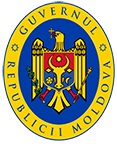 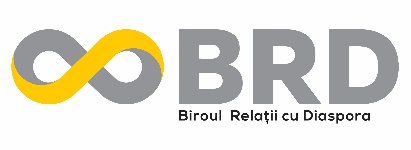 BULETIN INFORMATIVNr. 17/20  (25 mai-5 iunie 2020)ACTIVITATEA GUVERNULUI:La 1 iunie curent, intră în vigoare Acordul în domeniul securității sociale dintre Moldova şi TurciaAcordul prevede condițiile stabilirii şi acordării pensiei pentru limită de vârstă, de dizabilitate cauzată de afecțiuni generale, de urmaş, ajutorului de deces, ajutorului de șomaj, indemnizației de maternitate, indemnizaţiei pentru incapacitate temporară de muncă cauzată de boli profesionale sau accidente de muncă, pensiei şi indemnizaţiei de dizabilitate cauzate de accidente de muncă, a indemnizaţiei pentru incapacitate temporară de muncă cauzată de afecţiuni generale sau de accidente în afara muncii din ambele state. Ministrul Oleg Țulea a discutat cu membrii Parlamentului European David McAllister și Andrius KubiliusMinistrul a reiterat angajamentul ferm al Guvernului de a promova în continuare procesul de integrare europeană și consolida dialogul cu instituțiile UE. „Apreciem înalt importanța cooperării cu Parlamentul European.În atenția cetățenilor Republicii MoldovaÎn contextul schimbărilor privind regimul călătoriilor în diverse țări și relaxării măsurilor restrictive anti-Covid19, precum și necesității de informare a cetățenilor Republicii Moldova cu privire la noile reguli de circulație, MAEIE, Misiunile Diplomatice și Oficiile Consulare ale Republicii Moldova actualizează informațiile privind Alertele de călătorie pentru statele de acreditare, pe paginile de facebook și site-urile misiunilor.Reluarea, începînd cu 15 iunie 2020, a curselor aeriene regulate de pasageri şi a charterelor regulate de pasageri, cu respectarea strictă a următoarelor măsuri de prevenire a răspîndirii infecţiei COVID-19.Transportul feroviar și rutier internațional de persoane va fi reluat din 26 mai curent, cu respectarea strictă a măsurilor de prevenire și control a infecției COVID–19.Hotărârea nr. 12 din 25 mai 2020 a Comisiei Naționale Extraordinare de Sănatate PublicăHotărâre nr. 13 din 29 mai 2020 COMISIA NAȚIONALĂ EXTRAORDINARĂ DE SĂNĂTATE PUBLICĂHotărâre nr. 14 din 03 iunie 2020 COMISIA NAȚIONALĂ EXTRAORDINARĂ DE SĂNĂTATE PUBLICĂLista ambasadelor și consulatelor Republicii Moldova, cu site-urile oficiale, paginile de facebook și telefoanele de urgențăAnunțÎn perioada 08-15 iunie 2020 se va desfășura Tîrgul online al locurilor de muncă, ediția a XVIII-a, cu tematica „Locuri de muncă în Moldova”.*****ACTIVITATEA BRD:Atelier de lucru online privind validarea rezultatelor exercițiului de colectare a datelor pentru M&E participativă a implementării politicilor în domeniul DMDLa 02 iunie, Biroul relații cu diaspora a organizat atelierul de lucru online privind analiza rezultatelor exercițiului de colectare a datelor pentru Matricea de Evaluare participativă a implementării politicilor în domeniul diasporei, migrației și dezvoltării (M&EDMD).Un altfel de DOR, la distanță, dar totuși împreună!Și în acest an, la Programul DOR au fost depuse peste 120 de cereri de participare din țări precum Italia, Federația Rusă, Marea Britanie, SUA, Canada, Portugalia, Georgia, Spania, Grecia, Irlanda, Serbia, Elveția, Turcia, Franța, România, Bulgaria, Norvegia, Spania și Republica Moldova. Luând în considerație situația specifică creată de răspândirea pandemiei provocate de virusul COVID 19 și faptul că DOR-ul nu mai poate fi organizat în formulă clasică, BRD a luat decizia să invite la Program toți copiii și adolescenții care au depus cereri în perioada deschisă pentru aplicare.Chestionar privind organizarea Zilelor Diasporei 2020Biroul relații cu diaspora vă adresează un nou mesaj, în care dorește să-și împărtășească unele gânduri cu dvs. referitor la conlucrarea imediată și v-ar fi foarte recunoscător dacă ați găsi timp și bunăvoință să vă pronunțați asupra chestiunilor pe care vi le propunem spre reflecție.Vă îndemnăm să urmăriți activitatea BRD în limba română pe paginile: http://brd.gov.md/ro/press-releases;https://www.facebook.com/BiroulRelatiiCuDiaspora/ și  în limba rusă pe: https://ok.ru/profile/591571892507*****ACTIVITATEA DIASPOREI:Mesajul de felicitare al Asociației Miorița din Portugalia adresat cu ocazia Zilei Internaționale a CopiluluiIstoria unei ”doamne de colecție”, care a muncit 17 ani în Italia, cu gândul la casă!Valentina Geamănă, aduce milioane de lei investitii în Moldova pentru ajutoare sociale, a investit două milioane de euro, cu ajutorul italienilor, în Centrul Social anti-violență din satul Ciuciuleni, raionul Hâncești. De 11 ani realizează proiecte sociale în Republica Moldova, proiecte destinate atît pentru copii cu dizabilități, cît și pentru bătrîni, deținuți din închisori, pompieri și oameni de rînd aflați în dificultate.Diaspora cu gândul la cei de acasa!Conaționalii noștri, cu suportul Primăriei Căușeni, au reușit să procure pentru lucrătorii medicali două combine frigorifice, două fierbătoare electrice și un pulsoximetru. De asemenea, moldovenilor le-a venit ideea de-ai îndulci pe medicii aflați în prima linie și le-au transmis miere de albini pentru fiecare secție din spital.Student în Diasporă – proiect dedicat viitorilor studenți ce vor ajunge în diasporă!Proiectul este înființat de către Liga Studenților Originari din Republica Moldova și Youth.md în parteneriat cu ASRM Olanda și AMMB Students. 